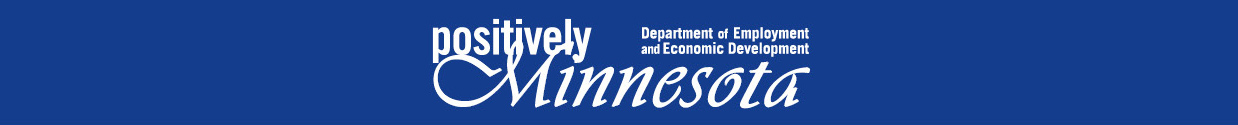 2012 Business Assistance ReportAppendicesReport to the LegislatureSummary of Business and Financial Assistance ReportedBy State and Local Government Agencies BetweenJuly 1, 1995 and December 31, 2011In Accordance WithMinnesota Statutes § 116J.993 Through § 116J.995
(Report Available Under Separate Cover)December 2012Edwin HodderEconomic AnalystAnalysis and Evaluation OfficeCommunications, Analysis and Research DivisionMinnesota Department of Employment and Economic Development
Total cost of salaries, printing, and supplies in
developing/preparing this report is $35,553.70
(reported as required by Minn. Stat. 3.197)1st National Bank Building    332 Minnesota Street, Suite E200    Saint Paul, MN 55101-1351  USA www.PositivelyMinnesota.comToll Free: 800-657-3858   Phone: 651-259-7114    Fax: 651-215-3841    TTY: 651-296-3900An Equal Opportunity Employer and Service ProviderLISTING OF APPENDICESAppendix A:	Listing of Agencies Required to Submit a 2012 MBAFAppendix B:	Summary of 2011 Non-JOBZ Business and Financial Assistance Agreements 	Reported by Government Agencies in 2012Appendix C:	Summary of 2010 Non-JOBZ Business and Financial Assistance Agreements Reported by Government Agencies in 2012Appendix D:	Summary of 2009 Non-JOBZ Business and Financial Assistance Agreements Reported by Government Agencies in 2012Appendix E:	Summary of 2008 Non-JOBZ Business and Financial Assistance Agreements Reported by Government Agencies in 2012Appendix F:	Summary of 2007 Non-JOBZ Business and Financial Assistance Agreements Reported by Government Agencies in 2012Appendix G:	Summary of 2006 Non-JOBZ Business and Financial Assistance Agreements Reported by Government Agencies in 2012Appendix H:	Summary of 2005 Non-JOBZ Business and Financial Assistance Agreements Reported by Government Agencies in 2012Appendix I:	Summary of 2004 Non-JOBZ Business and Financial Assistance Agreements Reported by Government Agencies in 2012Appendix J:	Summary of 2003 Non-JOBZ Business and Financial Assistance Agreements Reported by Government Agencies in 2012Appendix K:	Summary of 2002 Non-JOBZ Business and Financial Assistance Agreements Reported by Government Agencies in 2012Appendix L:	Summary of 2001 Non-JOBZ Business and Financial Assistance Agreements Reported by Government Agencies in 2012Appendix M:	Summary of 2000 Non-JOBZ Business and Financial Assistance Agreements Reported by Government Agencies in 2012Appendix N:	Summary of 1999 (August 1 - December 31, 1999) Non-JOBZ Business and Financial Assistance Agreements Reported by Government Agencies in 2012LISTING OF APPENDICES (continued)Appendix O:		Summary of July 1, 1995 - July 31, 1999 Non-JOBZ Business AssistanceAgreements Reported by Government Agencies in 2012Appendix P:	Listing of Agencies that Held a Public Hearing and Adopted Criteria Per M.S. 116J.993 - M.S. 116J.995Appendix Q:	Summary of August 1, 1999 - December 31, 2011 Business Assistance Agreements Reported by Government Agencies that Failed to Fulfill all Goals and Obligations in 2000 through 2012Appendix R:	Summary of August 1, 1999 – December 31, 2011 Business Assistance Agreements that were Terminated by Government Agencies in 2000 through 2012Appendix A:Listing of Agencies Required to Submit a 2012 MBAFAppendix B:Summary of 2011 Non-JOBZ Business and Financial AssistanceAgreements Reported by Government Agencies in 2012Appendix C:Summary of 2010 Non-JOBZ Business and Financial AssistanceAgreements Reported by Government Agencies in 2012Appendix D:Summary of 2009 Non-JOBZ Business and Financial AssistanceAgreements Reported by Government Agencies in 2012Appendix E:Summary of 2008 Non-JOBZ Business and Financial AssistanceAgreements Reported by Government Agencies in 2012Appendix F:Summary of 2007 Non-JOBZ Business and Financial AssistanceAgreements Reported by Government Agencies in 2012Appendix G:Summary of 2006 Non-JOBZ Business and Financial AssistanceAgreements Reported by Government Agencies in 2012Appendix H:Summary of 2005 Non-JOBZ Business and Financial AssistanceAgreements Reported by Government Agencies in 2012Appendix I:Summary of 2004 Non-JOBZ Business and Financial AssistanceAgreements Reported by Government Agencies in 2012Appendix J:Summary of 2003 Non-JOBZ Business and Financial AssistanceAgreements Reported by Government Agencies in 2012Appendix K:Summary of 2002 Non-JOBZ Business and Financial AssistanceAgreements Reported by Government Agencies in 2012Appendix L:Summary of 2001 Non-JOBZ Business and Financial AssistanceAgreements Reported by Government Agencies in 2012Appendix M:Summary of 2000 Non-JOBZ Business and Financial AssistanceAgreements Reported by Government Agencies in 2012Appendix N:Summary of 1999 (August 1 - December 31, 1999)Non-JOBZ Business and Financial AssistanceAgreements Reported by Government Agencies in 2012Appendix O:Summary of July 1, 1995 - July 31, 1999Non-JOBZ Business Assistance Agreements Reportedby Government Agencies in 2012Appendix P:Listing of Agencies that Held a Public Hearing andAdopted Criteria Per M.S. 116J.993 - M.S. 116J.995Appendix Q:Summary of August 1, 1999 - December 31, 2011 BusinessAssistance Agreements Reported by Government Agenciesthat Failed to Fulfill all Goals and Obligationsin 2000 through 2012Appendix R:Summary of August 1, 1999 – December 31, 2011 BusinessAssistance Agreements that were Terminated byGovernment Agencies in 2000 through 2012